«И помнить страшно и забыть нельзя»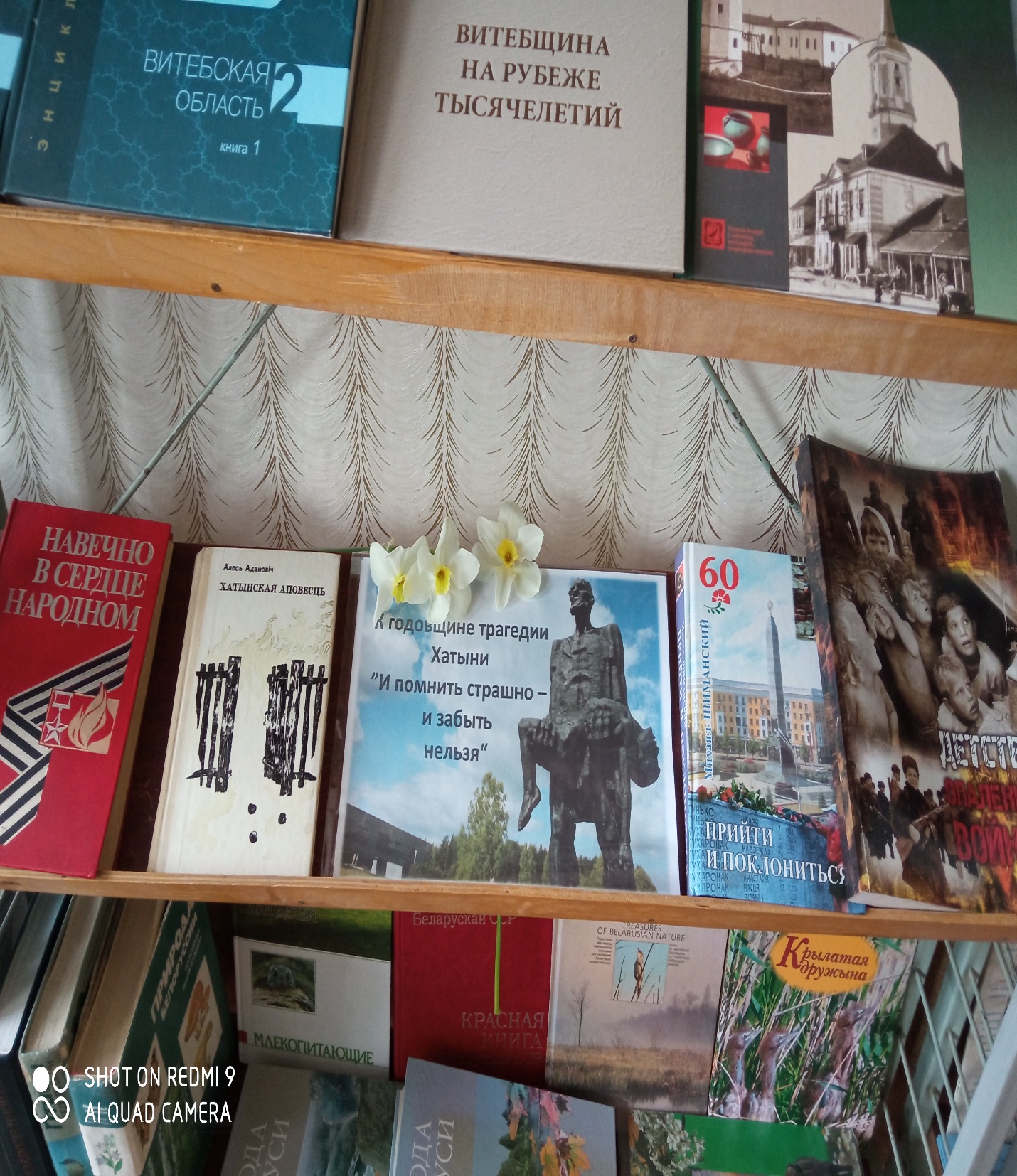      В библиотеке школы организована тематическая  полка  к годовщине трагедии Хатыни «И помнить страшно и забыть нельзя». 